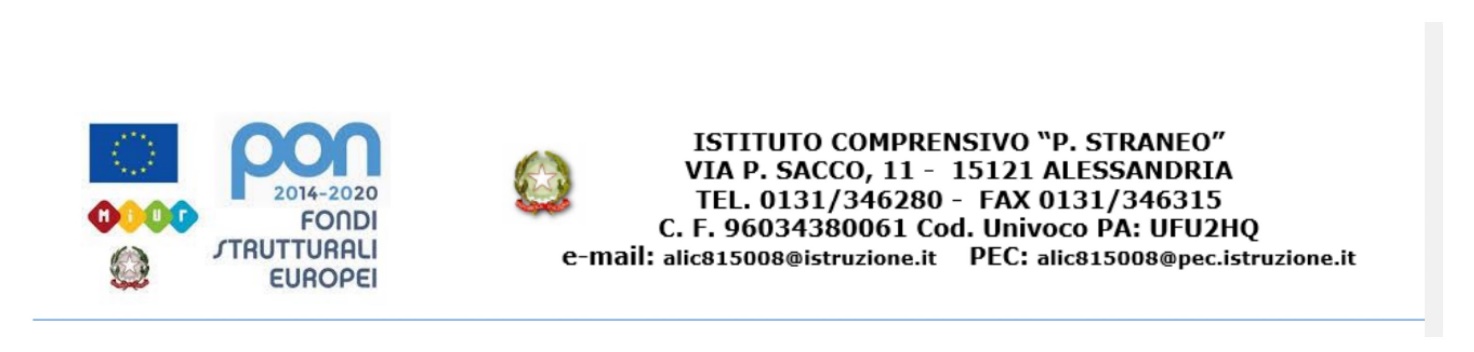 Scuola Primaria: ……………………………………………….ORARIO DELL’INSEGNANTE ………………………………………………………………………ANNO SCOLASTICO …………/……………             CLASSE/I …………………………………….Programmazione settimanale:giorno:           MERCOLEDÌ                   DALLE ORE …………….. ALLE ORE………………LUNEDI’MARTEDI’MERCOLEDI’GIOVEDI’VENERDI’8,30-9,009,00-9,309,30-10,0010,00-10,3010,30-11,0011,00-11,3011,30-12,0012,00-12,3012,30-13,0013,00-13,3013,30-14,0014,00-14,3014,30-15,0015,00-15,3015,30-16,0016,00-16,30